Kleintierzuchtverein e. V.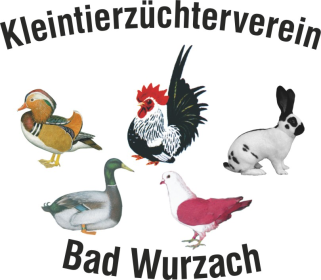 Z 262 Bad WurzachAufnahmeantragHiermit bitte ich um Aufnahme als  Mitglied in den Kleintierzuchtverein Z 262 Bad Wurzach e. V.Mit meiner Unterschrift erkläre ich, dass ich die Satzungen des Vereins, der Kreisverbände, sowie die des ZDRK- und des BDRG anerkenne. Außerdem verpflichte ich mich, die Vereinsversammlungen regelmäßig zu besuchen und die Beiträge ordnungsgemäß zu bezahlen.Angaben zu meiner Person:Name:							Vorname:					Straße:							PLZ, Ort: 					Geb.datum:						Beruf:						Tel. Nr., E-Mail: 											Bankverbindung 											IBAN: 							          	BIC: 					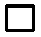 Aktives Mitglied		Passives Mitglied		JugendmitgliedIch züchte zurzeit folgende Rassen: 									Mitgliedschaft in anderen Vereinen (auch Club und Sondervereine):Verein: 					  von 			 bis 				Verein: 					  von 			 bis 				Bisherige Ehrungen:Art: 						  ausgehändigt am: 					Art: 						  ausgehändigt am: 					Ort; Datum: 						  Unterschrift: 					Ort; Datum: 						  Unterschrift: 											 	   Erziehungsberechtigter1. Vorsitzender: Jürgen Grandl, Waldburgstraße 3, 88410 Bad WurzachTelefon: 07564 / 4664, Fax: 07564 / 949819Mobil: 0173 / 6386808, E-Mail: Juergen-Grandl@gmx.deBankverbindung: Kreissparkasse Ravensburg, IBAN: DE65 65050110 0031802301, BIC: SOLADES1RVBDatenschutzrechtliche Einwilligungserklärung VereinsmitgliedUm Sie als Mitglied unseres Kleintierzuchtvereines zeitnah, umfassend und individuell informieren zu können, benötigen wir folgende personenbezogene Daten von Ihnen: Name Mitglied:Anschrift: Geburtsdatum: Telefonnummer: E-Mail:Die mit Ihrer ausdrücklichen Einwilligung der von uns erhobenen und gespeicherten Daten  werden ausschließlich vom VereinKleintierzuchtverein Bad Wurzach e.V.der Rassekaninchenzüchter und seinen Abteilungen und ausschließlich zum Zweck der Mitgliederverwaltung, Internetseite (Homepage), Beitragserhebung und Bestandsmeldung an die Verbände, in denen der Ortverein der Rassekaninchenzüchter und Rassegeflügelzüchter Mitglied sind, genutzt. Eine Weitergabe Ihrer Daten erfolgt an die zuständigen Kreisverbände und an die jeweiligen Landesverbände der Rassekaninchenzüchter und Rassegeflügelzüchter von Württemberg und Hohenzollern e.V.  und des Weiteren nur an Dritte wenn der Ortsverein hierzu gesetzlich verpflichtet ist. Mir ist bekannt, dass ich zur Abgabe der Einwilligungserklärung nicht verpflichtet bin und ich diese Einwilligungserklärung jederzeit mit Wirkung für die Zukunft widerrufen kann. Der Widerruf ist per E-Mail zu richten an den ersten Vorsitzenden des Vereines:  vorstand@kleintierzuchtverein-badwurzach.deoder postalisch an: Jürgen Grandl, Waldburgstr. 3, 88410 Bad WurzachDer Widerruf bewirkt, dass meine aufgrund dieser Einwilligungserklärung erfassten Daten gelöscht werden. Mit der Verwendung der oben angegebenen Daten durch den Ortsverein der Rassekaninchenzüchter und Rassegeflügelzüchter zum Zwecke der Mitgliederverwaltung etc. erkläre ich mich hiermit einverstanden.  Der Veröffentlichung von Fotos auf der Internetseite bzw. Homepage des Kleintierzuchtvereins Bad Wurzach stimme ich zu:          ja  □            nein  □___________________________________________________________________________ Ort, Datum    						                       Unterschrift Vereinsmitglied